ЕВРАЗИЙСКИЙ ЭКОНОМИЧЕСКИЙ СОЮЗВ декларации указываются:в поле 1 – надписи, выполненные в 2 строки в следующей последовательности:1-я строка – «ЕВРАЗИЙСКИЙ ЭКОНОМИЧЕСКИЙ СОЮЗ»;2-я строка – «ДЕКЛАРАЦИЯ О СООТВЕТСТВИИ»;в поле 2 – единый знак обращения продукции на рынке Евразийского экономического союза;в поле 3 – полное наименование заявителя, его место нахождения (адрес юридического лица) и адрес (адреса) места осуществления деятельности (в случае если адреса различаются) 3 – для юридического лица (далее – организация-заявитель) или фамилия, имя и отчество (при наличии), место жительства и адрес (адреса) места осуществления деятельности (в случае если адреса различаются) 4 – для физического лица, зарегистрированного в качестве индивидуального предпринимателя, а также регистрационный или учетный (индивидуальный, идентификационный) номер заявителя, присваиваемый при государственной регистрации юридического лица или физического лица, зарегистрированного в качестве индивидуального предпринимателя, в соответствии с законодательством государств-членов, номер телефона и адрес электронной почты;в поле 4 – должность, фамилия, имя и отчество (при наличии) руководителя организации-заявителя или лица организации-заявителя, уполномоченного в соответствии с законодательством государства-члена принимать декларацию о соответствии (с указанием наименования и реквизитов уполномочивающего документа).в поле 5 – сведения о продукции, включая:наименование и (или) иное условное обозначение, присвоенное изготовителем продукции (при наличии);название продукции (при наличии);иные сведения о продукции, обеспечивающие ее идентификацию (при наличии)5;полное наименование изготовителя, его место нахождения (адрес юридического лица) и адрес (адреса) места осуществления деятельности по изготовлению продукции (в случае если адреса различаются) 6 – для юридического лица и его филиалов, которые изготавливают продукцию, или фамилия, имя и отчество (при наличии), место жительства и адрес (адреса) места осуществления деятельности по изготовлению продукции (в случае если адреса различаются) 7 – для физического лица, зарегистрированного в качестве индивидуального предпринимателя;наименование и обозначение документа (документов), в соответствии с которым изготовлена продукция (стандарт, стандарт организации, технические условия или иной документ) (при наличии);код (коды) продукции в соответствии с единой Товарной номенклатурой внешнеэкономической деятельности Евразийского экономического союза;наименование объекта декларирования (серийный выпуск, партия или единичное изделие). Для продукции серийного выпуска производится запись «серийный выпуск». Для партии продукции указывается размер партии, для единичного изделия – заводской номер изделия. Для партии продукции и единичного изделия указываются реквизиты товаросопроводительной документации, идентифицирующей партию продукции (в том числе ее размер) или единичное изделие;поле 6 – наименование технического регламента (технических регламентов);поле 7 – сведения о документах, подтверждающих соответствие продукции требованиям технического регламента (технических регламентов) (протоколы исследований (испытаний) с указанием номера, даты, наименования испытательной лаборатории (центра), регистрационного номера аттестата аккредитации (при наличии)), сведения о сертификате системы менеджмента (в случаях, предусмотренных схемой декларирования соответствия) с указанием номера, даты, наименования органа по сертификации систем менеджмента, выдавшего сертификат системы менеджмента, регистрационного номера аттестата аккредитации, о других документах, представленных заявителем в качестве доказательства соответствия продукции требованиям технического регламента (технических регламентов), а также о примененной схеме декларирования соответствия;поле 8 сведения об условиях и сроках хранения (в случаях, предусмотренных техническими регламентами), сроке службы (годности) или ресурсе продукции (в случаях, предусмотренных техническими регламентами) и иная информация (при наличии);поле 9 – дата прекращения действия декларации (число – двумя арабскими цифрами, месяц – двумя арабскими цифрами, год – четырьмя арабскими цифрами). В случае если техническим регламентом (техническими регламентами) не установлен срок действия декларации, то в данном поле производится запись «срок не установлен»; поле 10 – подпись, фамилия, имя и отчество (при наличии) физического лица, зарегистрированного в качестве индивидуального предпринимателя, руководителя организации-заявителя или лица организации-заявителя, уполномоченного в соответствии с законодательством государства-члена, с проставлением печати заявителя (если иное не установлено законодательством государства-члена). Использование факсимиле вместо подписи не допускается;поле 11 – регистрационный номер декларации, который формируется в соответствии с законодательством государства-члена с указанием аббревиатуры «ЕАЭС» (Евразийский экономический союз) и 2-значного буквенного кода государства-члена в соответствии с классификатором стран мира;поле 12 – дата внесения сведений о декларации в Единый реестр выданных сертификатов соответствия и зарегистрированных деклараций о соответствии (число – двумя арабскими цифрами, месяц – двумя арабскими цифрами, год – четырьмя арабскими цифрами).ПРИМЕЧАНИЕ:1. Декларация о соответствии требованиям технического регламента Союза (далее – декларация) оформляется на листах белой бумаги формата A4 (210 x 297 мм).2. Декларация заполняется на русском языке с использованием электронных печатающих устройств.3. При значительном объеме информации, указываемой в полях 5, 7 и 8 декларации, такая информация приводится в приложении 
к декларации, которое является неотъемлемой частью декларации. Каждый лист приложения нумеруется, на нем проставляются регистрационный номер декларации, подпись, фамилия имя и отчество (при наличии) лица, принявшего декларацию, печать заявителя (если иное не установлено законодательством государства-члена). При этом 
в соответствующих полях декларации приводится ссылка на приложение (с указанием количества листов в приложении).______________________________________________________В оригинале декларации нумерация полей отсутствует.Если заявителем является физическое лицо, зарегистрированное в качестве индивидуального предпринимателя, поле не заполняется.3, 4, 6, 7. При необходимости наименование изготовителя, его место нахождения (адрес юридического лица), а также адрес (адреса) места осуществления деятельности по изготовлению продукции (кроме наименования государства) могут быть указаны с использованием букв латинского алфавита.5 обозначение продукции (тип, марка, модель, артикул и др.) могут быть указаны с использованием букв латинского алфавита. (2)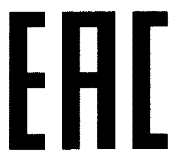        ДЕКЛАРАЦИЯ О СООТВЕТСТВИИ 1Заявитель ________________________________________________в лице 2 __________________________________________________заявляет, что _____________________________________________соответствует требованиям _________________________________Декларация о соответствии принята на основании ______________Дополнительная информация _______________________________Декларация о соответствии действительна с даты регистрации по ______________ включительно.(3)(4)(5)(6)(7)(8)(9)М.П.(10)(подпись)М.П.(Ф. И. О. заявителя)(10)Регистрационный номер декларации о соответствии: 
ЕАЭС № _____________(11)Дата регистрации декларации о соответствии: _________________   (12)